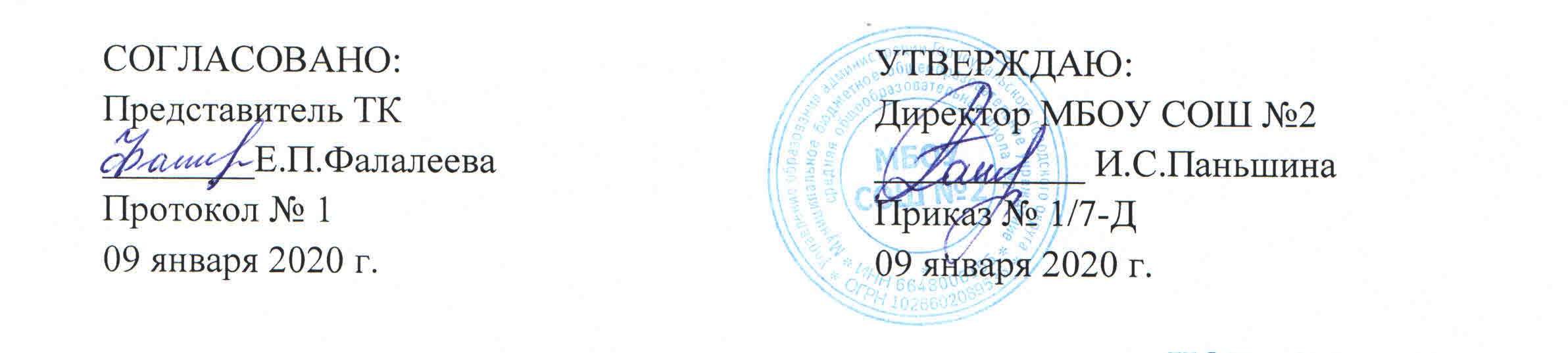 ИОТ – 039 - 2020ИНСТРУКЦИЯ по охране труда для учителя 1. Общие требования по охране трудаК самостоятельной работе учителем допускаются лица в возрасте не моложе 18 лет, имеющие среднее профессиональное или высшее образование, прошедшие инструктаж по охране труда, медицинский осмотр и не имеющие противопоказаний по состоянию здоровья.При работе учитель должен соблюдать правила внутреннего трудового распорядка, установленные режимы труда и отдыха, должностные обязанности.При работе в должности учителя возможно воздействие на работников и обучающихся следующих опасных факторов:нарушение остроты зрения при недостаточной освещенности кабинетов, а также при неправильном пользовании телевизором;нарушение осанки, искривление позвоночника, развитие близорукости у детей при неправильном подборе размеров мебели;поражение электрическим током при неисправном электрооборудовании в кабинетах и других помещениях.В учебном кабинете должна быть медицинская аптечка с набором необходимых медикаментов и перевязочных средств для оказания первой помощи при травмах.Учитель обязан соблюдать правила пожарной безопасности, знать места расположения первичных средств пожаротушения и направления эвакуации при пожаре.При несчастном случае учитель обязан немедленно сообщить об этом директору, зам. директора по УВР.В процессе работы учитель обязан соблюдать правила личной гигиены, содержать в чистоте рабочее место.Учитель, допустивший невыполнение или нарушение инструкции по охране труда, привлекается к дисциплинарной ответственности в соответствии с правилами внутреннего трудового распорядка и, при необходимости, подвергается внеочередной проверке знаний норм и правил охраны труда.2. Требования по охране труда перед началом работы2.1.	Включить полностью освещение в кабинете, убедиться в исправной работе светильников. 2.2.	Убедиться в исправности электрооборудования кабинета: светильники должны быть надежно подвешены к потолку и иметь светорассеивающую арматуру; коммутационные коробки должны быть закрыты крышками- корпуса и крышки выключателей и розеток не должны иметь трещин и сколов, а также оголенных контактов.2.3.	Убедиться в правильной расстановке мебели в кабинете.2.4.	Проверить санитарное состояние кабинета, убедиться в целостности стекол в окнах и провести сквозное проветривание кабинета.2.5. Убедиться в том, что температура воздуха в кабинете находится в пределах 18-20°С.3. Требования по охране труда во время работы3.1.	Посадку учащихся производить за рабочие столы, соответствующие их росту.3.2.	Учащимся со значительным снижением слуха рабочие места отводятся за первыми и вторыми столами. Учащимся с пониженной остротой зрения места отводятся ближе к окну за первыми столами. Учащимся с ревматическими заболеваниями, склонными к частым ангинам и острым воспалениям верхних дыхательных путей, рабочие места отводятся дальше от окон. Не менее двух раз в год учащихся, сидящих в крайних первом и третьем рядах, меняют местами с целью предупреждения нарушения осанки и искривления позвоночника.3.3.	С целью обеспечения надлежащей естественной освещенности в кабинете не расставлять на подоконниках цветы.3.4.	Все используемые в кабинете демонстрационные электрические приборы должны быть исправны и иметь заземление или зануление.3.5.	Стекла окон в кабинете должны очищаться от пыли и грязи, а также должна производиться очистка светильников не реже двух раз в год. 3.6.	При открывании окон рамы фиксировать в открытом положении крючками. При открывании фрамуг обязательно должны быть ограничители.3.7.	Во избежание падения из окна, а также ранения стеклом, не вставать на  подоконник.4. Требования по охране труда в аварийных ситуациях4.1.  При возникновении пожара немедленно эвакуировать детей из здания, сообщить о пожаре администрации учреждения и в ближайшую пожарную часть по телефону 01, начать эвакуацию воспитанников на эвакуационную площадку, приступить к тушению очага возгорания с помощью первичных средств пожаротушения.4.2.    При получении травмы немедленно оказать первую медицинскую помощь пострадавшему, сообщить об этом администрации учреждения, при необходимости доставить пострадавшего в ближайшее лечебное учреждение.5. Требования по охране труда по окончании работы5.1.   Выключить все демонстрационные и электронагревательные приборы.5.2.    Убрать документацию, методические пособия, демонстрационный материал, привести в порядок рабочее место.5.3.   Проветрить помещение, закрыть окна, фрамуги и выключить свет.В случае проявления каких-либо недостатков, обнаруженных во время занятий, известить об этом администрацию школы.С инструкцией по охране труда ознакомлен:«_____» __________ 20__г. 		_______________ 	/__________________		дата					подпись 				Фамилия И.О.«_____» __________ 20__г. 		_______________ 	/__________________		дата					подпись 				Фамилия И.О.«_____» __________ 20__г. 		_______________ 	/__________________		дата					подпись 				Фамилия И.О.«_____» __________ 20__г. 		_______________ 	/__________________		дата					подпись 				Фамилия И.О.«_____» __________ 20__г. 		_______________ 	/__________________		дата					подпись 				Фамилия И.О.«_____» __________ 20__г. 		_______________ 	/__________________		дата					подпись 				Фамилия И.О.«_____» __________ 20__г. 		_______________ 	/__________________		дата					подпись 				Фамилия И.О.«_____» __________ 20__г. 		_______________ 	/__________________		дата					подпись 				Фамилия И.О.«_____» __________ 20__г. 		_______________ 	/__________________		дата					подпись 				Фамилия И.О.«_____» __________ 20__г. 		_______________ 	/__________________		дата					подпись 				Фамилия И.О.«_____» __________ 20__г. 		_______________ 	/__________________		дата					подпись 				Фамилия И.О.«_____» __________ 20__г. 		_______________ 	/__________________		дата					подпись 				Фамилия И.О.«_____» __________ 20__г. 		_______________ 	/__________________		дата					подпись 				Фамилия И.О.«_____» __________ 20__г. 		_______________ 	/__________________		дата					подпись 				Фамилия И.О.«_____» __________ 20__г. 		_______________ 	/__________________		дата					подпись 				Фамилия И.О.«_____» __________ 20__г. 		_______________ 	/__________________		дата					подпись 				Фамилия И.О.«_____» __________ 20__г. 		_______________ 	/__________________		дата					подпись 				Фамилия И.О.«_____» __________ 20__г. 		_______________ 	/__________________		дата					подпись 				Фамилия И.О.«_____» __________ 20__г. 		_______________ 	/__________________		дата					подпись 				Фамилия И.О.«_____» __________ 20__г. 		_______________ 	/__________________		дата					подпись 				Фамилия И.О.«_____» __________ 20__г. 		_______________ 	/__________________		дата					подпись 				Фамилия И.О.«_____» __________ 20__г. 		_______________ 	/__________________		дата					подпись 				Фамилия И.О.«_____» __________ 20__г. 		_______________ 	/__________________		дата					подпись 				Фамилия И.О.«_____» __________ 20__г. 		_______________ 	/__________________		дата					подпись 				Фамилия И.О.«_____» __________ 20__г. 		_______________ 	/__________________		дата					подпись 				Фамилия И.О.